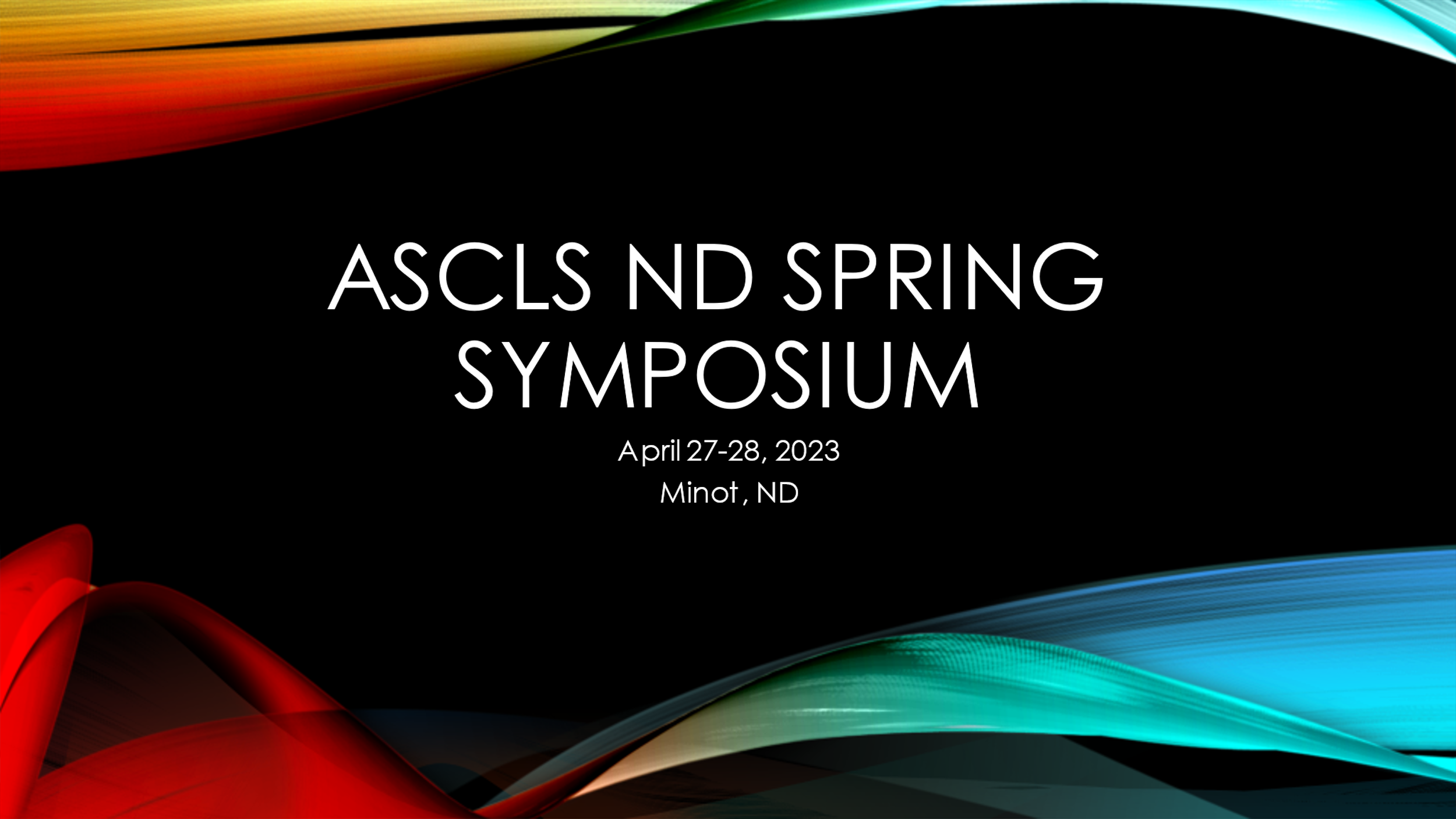 “Spring Symposium” - April 27-28, 2023EXHIBITOR REGISTRATION FORMAmerican Society for Clinical Laboratory Science - North Dakota     Supporting Sponsors:  Sleep Inn & Suites  2400 10th Street SW  Minot, North Dakota 58701(701) 502-0028Room Special Rate*:  $99.00 + tax (traditional Double Queen or King)*To receive special rate, guests must call and provide group ID: ASCLSRooms can be reserved at this rate for Wednesday, Thursday and/or FridayReserved room block will only be available until April 7, 2023 - make your reservations early!SPRING SYMPOSIUM VALUE, BENEFITS & HIGHLIGHT - We look forward to the opportunity for your business to interact and display your great products, technology and recent developments with our attendees as you make contacts with our laboratorians across this area.ASCLS-ND Website: 	https://asclsnd.org			W-9 #’s/Form: available upon requestTHANK YOU FOR YOUR CONTINUED SUPPORT!!!
REGISTRATION INFORMATIONComplete & submit registration form and payment.Pre-registration is required. 
Registrations must be postmarked by April 10, 2023Late fee of $20 applies after April 10, 2023.Please enter information in this typeable document:How to register and submit payment:How to register and submit payment:Complete formEmail completed form to:  Sharon Reistad at sreistad@srt.comPayment via check (payable to ASCLS-ND)Mail check to:  Sharon Reistad                          7340 37th Ave SE                          Minot, ND 58701Company Name:Contact name:Sales Person(s) Attending:(list all as name badges will be required)Address:City, State, Zip:E-mail:Phone:Fax:Instruction: Indicate registration level (type “X”) and additional meeting support below:

REGISTRATION DEADLINE IS FRIDAY, APRIL 10, 2022Instruction: Indicate registration level (type “X”) and additional meeting support below:

REGISTRATION DEADLINE IS FRIDAY, APRIL 10, 2022Instruction: Indicate registration level (type “X”) and additional meeting support below:

REGISTRATION DEADLINE IS FRIDAY, APRIL 10, 2022Single exhibit booth space (approx. area-8 x 10 ft; 6’ x 30’’ table, 2 chairs)Single exhibit booth space (approx. area-8 x 10 ft; 6’ x 30’’ table, 2 chairs)Single exhibit booth space (approx. area-8 x 10 ft; 6’ x 30’’ table, 2 chairs)Single exhibit booth space (approx. area-8 x 10 ft; 6’ x 30’’ table, 2 chairs)$400Please checkmark if electrical connection is needed for your displayPlease checkmark if electrical connection is needed for your displayPlease checkmark if electrical connection is needed for your displayPlease checkmark if electrical connection is needed for your displayDouble exhibit booth space (2- approx. 8 x 10 ft area + 2 tables; 4 chairs)Double exhibit booth space (2- approx. 8 x 10 ft area + 2 tables; 4 chairs)Double exhibit booth space (2- approx. 8 x 10 ft area + 2 tables; 4 chairs)Double exhibit booth space (2- approx. 8 x 10 ft area + 2 tables; 4 chairs)$600(The facility has no area to park demo trucks) Please note: the price of exhibit is for booth set up and up to 2 attendees (for food count) If more attendees are required, please add $10 per person       Number of extra attendees____________ x $10(The facility has no area to park demo trucks) Please note: the price of exhibit is for booth set up and up to 2 attendees (for food count) If more attendees are required, please add $10 per person       Number of extra attendees____________ x $10(The facility has no area to park demo trucks) Please note: the price of exhibit is for booth set up and up to 2 attendees (for food count) If more attendees are required, please add $10 per person       Number of extra attendees____________ x $10(The facility has no area to park demo trucks) Please note: the price of exhibit is for booth set up and up to 2 attendees (for food count) If more attendees are required, please add $10 per person       Number of extra attendees____________ x $10Additional Support:  Our Company would like to provide additional support for:Additional Support:  Our Company would like to provide additional support for:Additional Support:  Our Company would like to provide additional support for:Additional Support:  Our Company would like to provide additional support for:Provide a speaker for a workshop:Provide a speaker for a workshop:Name:Sponsor the expense of a workshop speaker:Sponsor the expense of a workshop speaker:$ Amount:Sponsor or help sponsor a breakSponsor or help sponsor a break$ Amount:Sponsor Other (please indicate):Meeting Questions:Sharon Reistad (E) sreistad@srt.com (C) 701-240-7219EXHIBITOR FEE:EXHIBITOR FEE:EXHIBITOR FEE:EXHIBITOR FEE:EXHIBITOR FEE:REGISTRATION AMOUNT (from above)$EXTRA ATTENDEE(S) AMOUNT$ADDITIONAL SUPPORT AMOUNT  $$20 LATE FEE (if applicable)$TOTAL:$